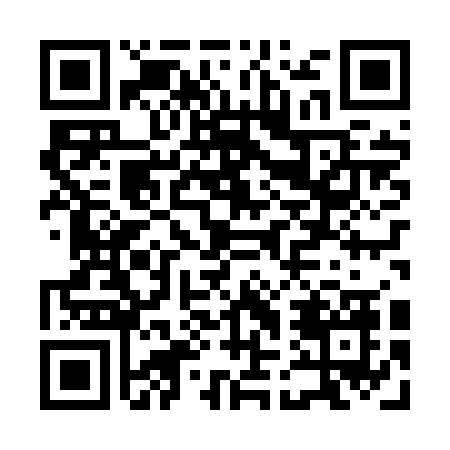 Prayer times for Maladzyechna, BelarusMon 1 Apr 2024 - Tue 30 Apr 2024High Latitude Method: Angle Based RulePrayer Calculation Method: Muslim World LeagueAsar Calculation Method: ShafiPrayer times provided by https://www.salahtimes.comDateDayFajrSunriseDhuhrAsrMaghribIsha1Mon4:356:441:164:487:509:502Tue4:326:421:164:497:519:533Wed4:296:391:164:507:539:554Thu4:266:371:154:517:559:585Fri4:226:341:154:527:5710:016Sat4:196:321:154:537:5910:037Sun4:166:291:154:548:0110:068Mon4:126:271:144:558:0310:099Tue4:096:251:144:568:0510:1210Wed4:056:221:144:578:0710:1511Thu4:026:201:144:588:0810:1712Fri3:586:171:134:598:1010:2013Sat3:556:151:135:008:1210:2314Sun3:516:131:135:018:1410:2615Mon3:476:101:135:028:1610:2916Tue3:436:081:125:038:1810:3317Wed3:406:051:125:048:2010:3618Thu3:366:031:125:048:2210:3919Fri3:326:011:125:058:2410:4220Sat3:285:581:115:068:2510:4621Sun3:245:561:115:078:2710:4922Mon3:205:541:115:088:2910:5223Tue3:155:521:115:098:3110:5624Wed3:115:491:115:108:3311:0025Thu3:075:471:115:108:3511:0326Fri3:025:451:105:118:3711:0727Sat3:005:431:105:128:3911:1128Sun2:595:411:105:138:4011:1429Mon2:585:381:105:148:4211:1430Tue2:575:361:105:158:4411:15